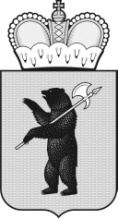 ТЕРРИТОРИАЛЬНАЯ ИЗБИРАТЕЛЬНАЯ КОМИССИЯГАВРИЛОВ - ЯМСКОГО РАЙОНА РЕШЕНИЕг. Гаврилов – Ям04.06.2018                                                                                       № 55/179О назначении председателей участковых избирательных комиссий избирательных участков  № 0401 - 0425	В соответствии с пунктом 7 статьи 28  Федерального  закона от 12.06.2002 № 67-ФЗ "Об  основных гарантиях избирательных прав и права на  участие  в  референдуме  граждан Российской Федерации", статьей 13 Закона Ярославской области от 08.07.2015 № 60-з «О системе избирательных комиссий Ярославской области», решения территориальной избирательной комиссии Гаврилов - Ямского района от 04.06.2018 № 55/178    «О формировании участковых избирательных комиссий избирательных  участков  № 0401-0425», рассмотрев в предложения  по  кандидатурам  для  назначения председателями   участковых   избирательных    комиссий,    территориальная избирательная комиссия Гаврилов - Ямского района РЕШИЛА:1. Назначить председателями участковых избирательных комиссий избирательных участков № 0401 - 0425 членов участковых избирательных комиссий с правом решающего голоса согласно прилагаемому списку (Приложение).          2. Председателям  участковых  избирательных  комиссий,  назначенным настоящим решением, созвать  первые  заседания  участковых  избирательных комиссий  07.06.2018.         3. Направить  решение в Избирательную комиссию Ярославской области.         4. Направить выписки из  решения в соответствующие участковые избирательные комиссии.        5. Опубликовать  решение в районной массовой газете «Гаврилов - Ямский вестник»Председатель территориальной              избирательной комиссии                                                            Л.В.Лапотникова               Секретарь территориальной                  избирательной комиссии                                                           Е.В.АлатыреваПриложение к решению территориальнойизбирательной комиссии от 04.06.2018 № 55 /179Список председателей участковых избирательных комиссий избирательных участков № 0401 - 0425№
п/п№ избирательного участкаФамилия, имя, отчество12310401Ендресяк Ирина Павловна20402Киселева Наталья Валериевна30403Зеленова Марина Борисовна40404Киселев Сергей Иванович50405Чидалева Ирина Николаевна60406Большакова Зоя Юрьевна70407Коровина Ирина Александровна80408Меледина Ирина Юрьевна90409Голубева Марта Станиславовна100410Бахарева Светлана Валентиновна110411Лемина Елена Вячеславовна120412Фролова Надежда Александровна130413Быкова Юлия Юрьевна140414Бережная Светлана Юрьевна150415Солодовникова Надежда Николаевна160416Лукьянова Ольга Алексеевна170417Шилова Светлана Михайловна180418Большакова Светлана Геннадьевна190419Тощигина Ирина Михайловна200420Орлова Марина Юрьевна210421Груздева Вера Васильевна220422Малкова Татьяна Борисовна230423Сальникова Марина Васильевна240424Коканова Ирина Юрьевна250425Пасхина Ольга Александровна